HELLO!!!!Danes sem za vas pripravila spletne naloge: https://www.liveworksheets.com/worksheets/en/English_as_a_Second_Language_(ESL)/Clothes Vadili boste besedišče za oblačila. (Lahko tudi ponovite, tako da se opišete, kaj ste oblekli). Druga naloga je zelo lahka: ogledali boste risanko o najbolj znanem jelenčku, Rudolf the Red Nosed Reindeer https://www.youtube.com/watch?v=BQgOhu6u6Aw ter poslušali pesem https://www.youtube.com/watch?v=VjL031bE9FA .Uživajte! ENJOY 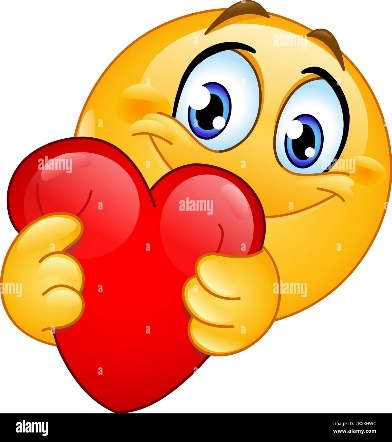 Učiteljica Tatjana